ŠC RAVNE NA KOROŠKEMGIMNAZIJAPRESENTS: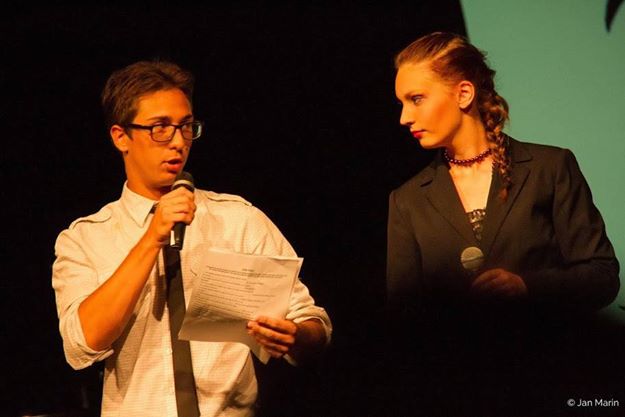 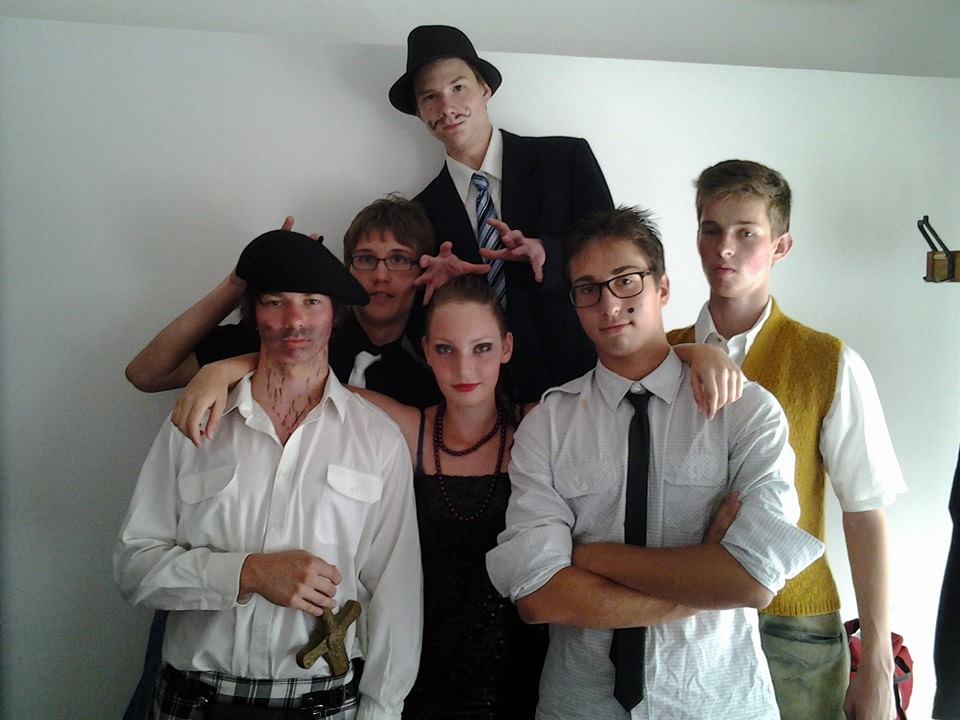 CAST:MARKO ČEŠNJAJ
DOMEN GRAUF
MATIC KADIŠ
DEJAN KRAUTBERGER
LARA KRNEŽA
MANCA MARIN
ALEŠ MARSEL
NUŠA PROHART STRMČNIK
EVA TOPLER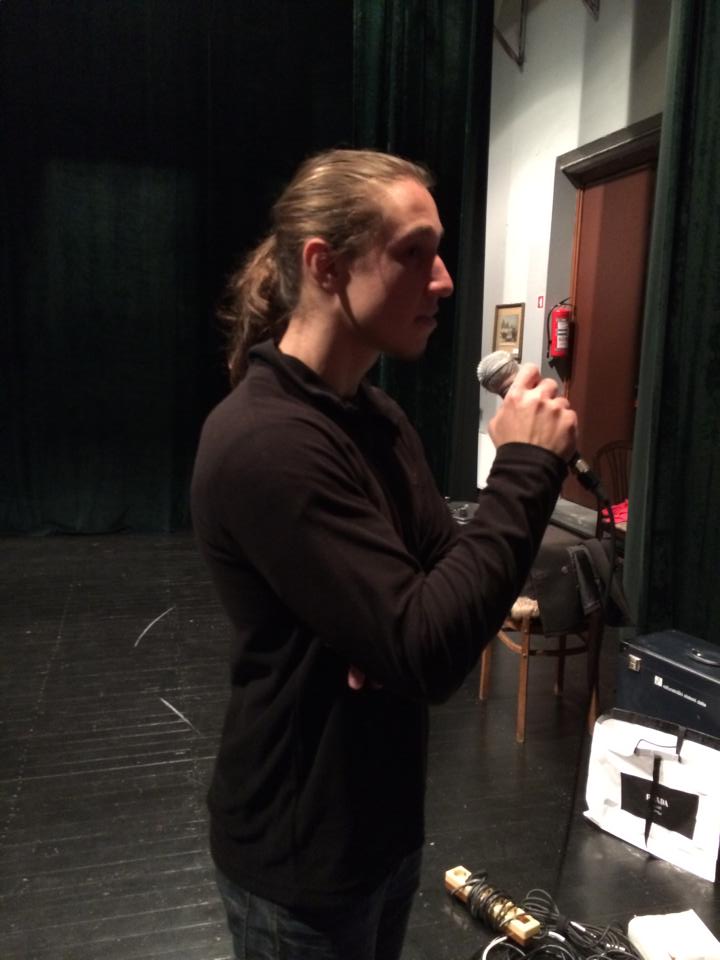 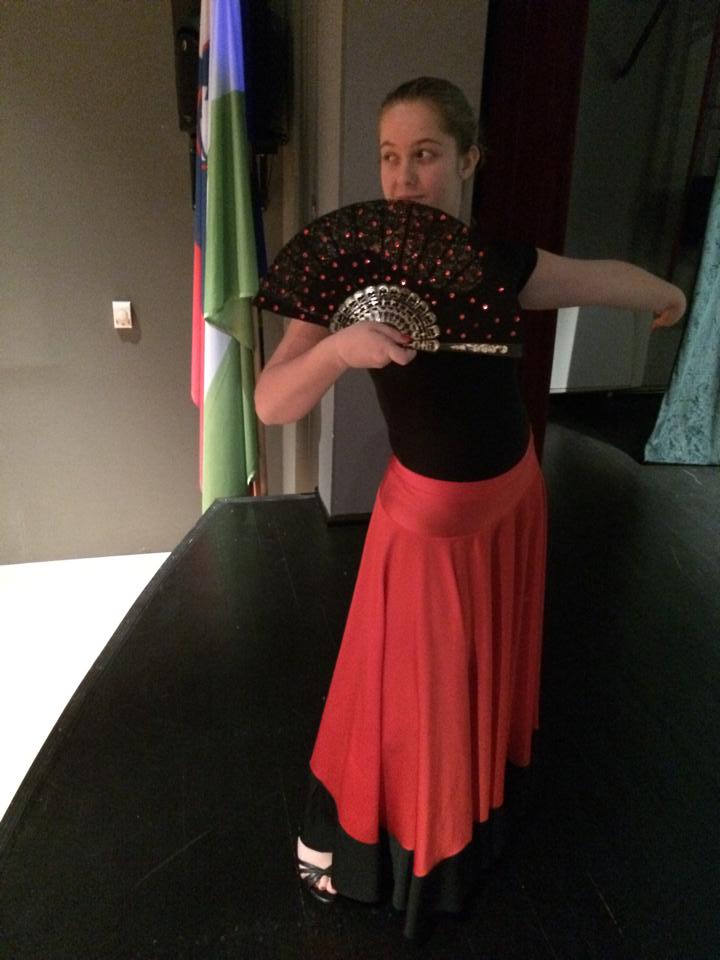 NINA BREZOČNIKTECHNICAL SUPPORT:ROK MAKLIN
JURIJ ŠTREKELJ
MENTORS:HELENA ČAS
     PETRA POPIČ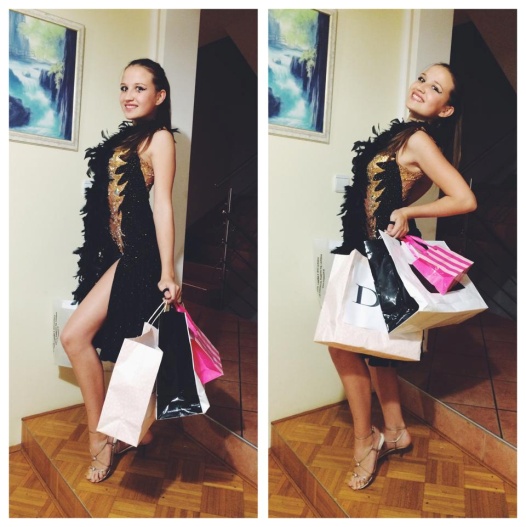 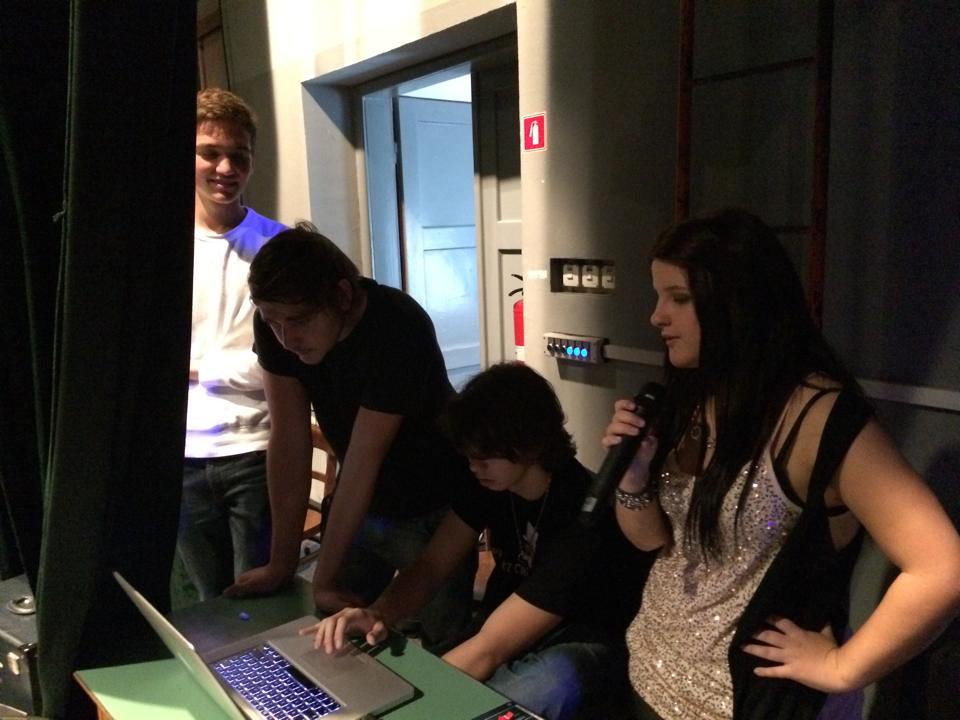 